1.网上预报名：扫描二维码；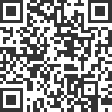 2.现场报名：报名时须提供的相关材料：①报名表1份（扫描二维码）；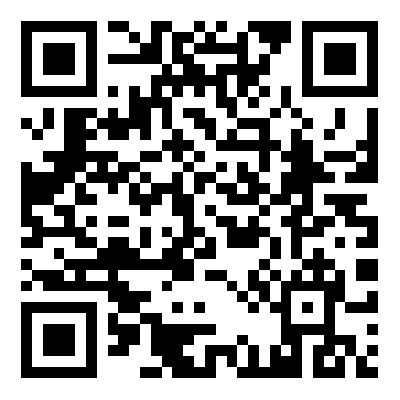 